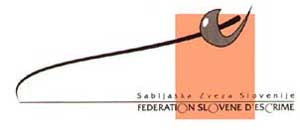 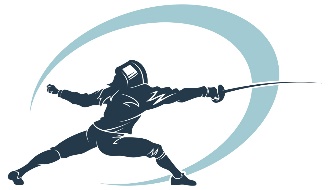 				       SABLJANJE KAMNIK5. KAMNIK OPEN – 2022European U23 Circuit (Men's sabre, Men's epee)Venue: 	Toma Brejca primary school, Šutna 39, 1241 Kamnik, SlovenijaDate: 		May 14 – May 15 2022Schedule: 	14. 5.2022 (Saturday) 10:00 men´s sabre individual 15. 5.2022 (Sunday) 10:00 men´s epee individual Scratch: 	30 minutes before the start of the competition. Organiser: 	Slovenian Fencing Federation and Kamnik Fencing, Rok Ponikvar  (Tel.: +386 41 769 469, mail: rokp@slorest.si)Entry: 		All fencers must be entered through the EFC website by their national fencing federations. Fencers aged under 23 should be in possession of a valid EFC license for the 2021/2022 season.Fencers aged over 23 must only be registered at the EFC.Please keep in mind information letter no.8-2022 EFC regarding Russian and Belarusian athletes Entry fee:	 € 25. - per fencer. Referees: 	1-4 fencers: no referee 5+ fencers: one referee is required Not meeting the referee quota results in a fine of 400€. The referees have to be nominated with the registration of the fencers Regulations: 	According to the rules of the FIE and EFC. However, the DT of the tournament is entitled to adopt modifications on the spot Equipment: 	According to the rules of the FIELiability: 	The organiser declines any liability for accidents and theftsHotel: 		We can arrange hotel reservationTransportation:Airport of Ljubljana is only 15 min drive from the venue		For hotel in Ljubljana please contact:reservations.ljubljana@austria-trend.at and ask for Kamnik-CUP-23.		For those staying in Ljubljana free shuttle will be availableFor other accomodation, taxi and shuttle service: Please contact Barbara Prislan (Tel.: +386 41 770 447, mail: barbarap@rfr.si)Covid 19: 	According to the actual rules and regulation of the Slovenian government. Certificate of recovery, full vaccination, PCR or Antigen test not older than 24 hours 